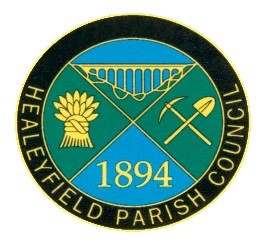 THE MINUTES OF THE ANNUAL GENERAL MEETING OFTHE HEALEYFIELD PARISH COUNCILHELD ON THURSDAY 26 MAY 2022Standing Order suspended, all in favour to move on from the Annual Meeting of Electors 		Meeting which ended at 7.14pm to the Annual General Meeting scheduled for 7.15pmPresent:Councillor A. Pearson (Chair) Councillors J. Robson, A. Wallace,A. Hird, K. SpencerCouncillor D OliverL. Standish (Clerk and Responsible Financial Officer)1.	Apologies for AbsenceCouncillor Dixon and Councillor McGaun forwarded apologies for absence, both due to ill health.2.	Declarations of InterestCouncillor J Robson declared an interest in item 18, clerk vacancy.3.	Public Participation None4.	Appointment of Chairman for April 2022/2023It was RESOLVED that Councillor A Pearson be hereby appointed Chair for the ensuing municipal 	year ending May 2023.  The declaration of acceptance of office to be signed at June’s meeting.5. 	Appointment of Vice-ChairIt was RESOLVED that Councillor J Robson be hereby appointed as Vice Chair for the 			ensuing municipal year ending May 2023.6.	Code of Conduct for Parish Councillor’sThe code of conduct has recently been updated.  It was AGREED to accept the updated version 	with a couple of minor adjustments, to be signed at June’s meeting.7.	Confirm Minutes of the Annual General Meeting 20 May 2021The minutes of the previous Annual General Meeting held on 20 May 2021 were RESOLVED as a 	true record.8. 	Confirm Minutes of the Ordinary Meeting held on 28 April 2022The minutes of the previous Ordinary Meeting held on 28 April 2022 were RESOLVED as a true 	record.9. 	Chairman’s ReportThae Chairman thanked those who organised and attended the annual litter pick, including parish 	councillors, county councillors and local MP Richard Holden.  The Chairman announced that MP 	Richard Holden will also light the beacon 2nd June, thanks were given to everyone in the planning of 	the jubilee celebrations.10. 	County Councillor’s ReportCouncillor Oliver announced, following the local authorities Annual General Meeting yesterday, that 	a new chairman of the council has been elected and new vice chairman have been elected.  There 	have been very few other changes and the leader of the council remains the same.  The County 	Culture Bid winner will be announced on The One Show Next Wednesday.  Councillors have been 	working with the Traffic Assets Team with regards to the A68 junction, with regards to improving 	signage and clearer stop signs.  Councillors also visited residents regarding road issues around		Maudville and will try to improve access at the junction by means of more signage.The national trial of noise cameras was discussed, MP Richard Holden is advertising this on his 		Facebook page.  This is only a small trial but councillors are hoping to nominate the A692 around 	Moorside/Castleside.  Councillor Oliver will update the parish when more information is received.  	Councillors also discussed the neighbourhood speed watch programme for other areas of concern.  	Councillor Oliver advised that he requested further details from the procurement team regarding the 	bus stop issue but is still awaiting a reply.11. 	Correspondence30.04.22 Email from a resident regarding woodland to the rear of Castlehills.  The clerk asked if Councillor Wallace would investigate, who confirmed that he did speak to the resident as the woodland belongs to the Woodland Trust and not the parish council.  Councillor Wallace contacted the Woodland Trust and is in the process of arranging a site visit.05.05.22 Email From Follow George regarding planning a children’s party 14 May in the parish woods.  No comment from councillors.05.05.22 Email from Durham County Council confirming the CCTV pole has now been removed10.05.22 DCC confirmed that they had updated our road closure application times to 8.30-11pm10.05.22 The village hall forwarded a schedule of classes to be added to the newsletter11.05.22 CDALC forwarded details of a meeting regarding the non-emergency service 101 which will be held tonight, a recording can be found https://www.youtube.com/user/DurhamPCC17.05.22 Durham County Council chased the AAP application for the Jubilee Grant01.05.22 A resident responded to previous correspondence discussed at April’s meeting regarding issues around the village.  The unoccupied house at 2 Church Street has been empty for a number of years and has previously reported to the Empty Housing Team, Councillor Oliver will chase this with the Local Authority.  With regards to the issue of parked cars, unfortunately there is nothing the parish can do and the local authority will do.  The roads are not very wide so if the cars parked on the road, it would cause traffic congestion.  The parish council has raised this with the local authority on a number of occasions and unfortunately nothing can be done to enforce it.  With regards to the plainings, councillors confirmed that this is scheduled to be distributed and moved in the upcoming summer months.12. 	FinanceA) Accounts for paymentA-Byte monthly subscription has increased £4.56 to £8.40, councillors discussed and agreed to add 	this to next month’s agenda to look in to a new website and email account provider.  Councillors 	Pearson and Robson will contact the bank to increase the monthly standing order.  Expenditure 		over £100 include year 1 of a 3-year insurance contract, the jubilee mugs and two new benches, 	both of which the VAT can be reclaimed.  The cheque for the mugs will not be posted until the 		goods have been received.B) Account balances summary updateBank balance = £33,052. less uncleared payments of £4,147 = £28,905C) Notice of Public Rights & Publication of Annual Governance & Accountability ReturnThe Annual Accounts are still being internally audited, when these have been returned the accounts 	will be forwarded to the local authority, the deadline being 30 June 2022.  The notice will then be 	available on our website.13. 	Clerk’s ReportBHIB Insurance have confirmed policy commences 01.06.22 and Gallagher have confirmed that our existing policy will lapse 31.05.22The benches are ready and the invoiced paid this month, minus £50 delivery fee. The contractor has been advised that they are now ready to collect.St Johns Ambulance order was confirmed and time updated to 9-11pmGms has been contacted and a schedule of work and dates requested.SAG application needs to be completed “do it online”Copy of newsletters 2021 still needs to be uploaded to the website14.	Planning ApplicationsWeekly List 03.05.22 DM/22/01044/AD  Various Area In The Derwentside/Chester-leStreet District Advertisement consent for the erection of lectern information boards for Northern Saints Trail Lumley, Esh and Witton Gilbert, Lanchester, Pelton Great Lumley, 					Muggleswick, Healeyfield, Lanchester, Esh, Urpeth No comment from councillorsDurham County Council 11.05.22DM/21/103388/OUT Outline consent for Residential development up to 21 unitsCouncillor D Oliver emailed 18.05.22 advising this had been withdrawn.  Councillors discussed the 	withdrawal but had no further comments.Weekly Planning List 16.05.22DM/22/01393/TPO Lincoln House Front Street Castleside Consett DH8 9AR Felling of two Sycamore trees - (TPO-DER173) Lanchester Healeyfield The following comments were emailed to planning 19 May 2022As a Parish Council we are keen to see that existing trees in the village remain and are maintained 	to a safe standard. As with previous applications from this property to undertake tree work, can we 	ask that this application is reviewed by the DCC Arboriculturist.This was ratified by councillors with one abstention. 15.  	Outstanding ItemsIt was agreed that this item be deferred to next month’s meeting16.	Parish Woods and Woods ReviewCouncillor Hird advised that a large fallen tree needs to be cut in to smaller moveable sections has 	also damaged a barbed wire fence.  A contractor has been approached and can complete the works 	in a day for approximately £300, removing the tree and stapling back the barbed wire.  The wood will 	     be left to decompose naturally, unless otherwise requested to remove by the farmer.  Councillor 	Pearson requested that a scope of works be forwarded to another contractor for a price 			comparison.17.	Queens Jubilee ReviewThe publication leaflets have now been printed and distributed to all homes within the parish, 		outlining all the planned events.  Councillor Pearson gave thanks to all those who helped to 		distribute them.  Councillors discussed each day's events confirming meeting times councillors will meet to oversee 	each day's activities.  The programme and sequence of events were confirmed for each day.  It was 	highlighted that a risk assessment was still required for Sunday's event from the village hall.18.	Clerk VacancyThe post was widely publicised via Northeast Jobs, Healeyfield’s website, CDALC and Durham 		Intranet but only one application was received that met the required criteria and deemed 			appropriate.  The applicant was interviewed prior to this evening’s meeting by councillors, councillor 	Robson abstained from all proceedings.  One character reference was received and another applied 	for but no response has been received as yet.  It was agreed to appoint the applicant and with effect 	from next month's meeting scheduled 30 June be salaried.19.  	WW1 BoardIt was AGREED to carry this item on to next month’s agenda.  20.	Date of Next Ordinary MeetingThursday 30 June 2022 at 7pmConclusion of meeting at 21:03Signed …………………………. Cllr A Pearson Chair of the Council